SVAČINY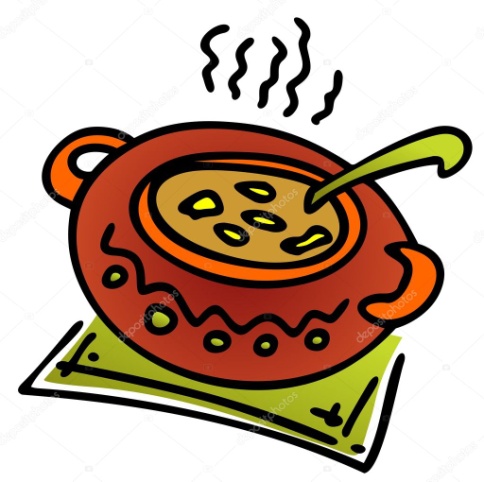 Týden od  27.11. –1.12.2023 Změna jídelníčku vyhrazena, přejeme vám DOBROU CHUŤ   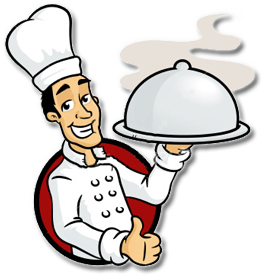 